Шеломковский сельский Совет депутатов 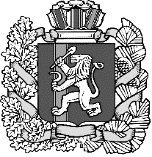 Дзержинского района Красноярского краяРЕШЕНИЕс.Шеломки20.11.2019                                                                             №43-103рО передаче осуществления части полномочий в области градостроительной деятельности от муниципального образования Шеломковский сельсовет муниципальному образованию Дзержинский районВ соответствии с п. 20 ст. 14 Федерального закона от 06.10.2003 года №131 -ФЗ « Об общих принципах организации местного самоуправления в Российской Федерации», признавая необходимость сохранения на территории муниципального района единой государственной политики в области градостроительной деятельности, Шеломковский сельский Совет депутатов РЕШИЛ:1.	Муниципальное образование Шеломковский сельсовет передает муниципальному образованию Дзержинский район осуществление полномочий по реализации вопросов в области градостроительной деятельности  на 2020 год. 2.	Администрации Шеломковского сельсовета заключить соглашение о передаче полномочий муниципальному образованию Дзержинский район указанных в приложении № 1, за счет межбюджетных трансфертов передаваемых из бюджета Шеломковского сельсовета.3.	Решение   вступает   в   силу      в   день,   следующий   за   днем   его официального опубликования в периодическом печатном издании «Информационный вестник».Председатель Шеломковского Сельского Совета депутатов                                              Г.Ю.Макарюк          Глава сельсовета                                                                 С.В.Шестопалов